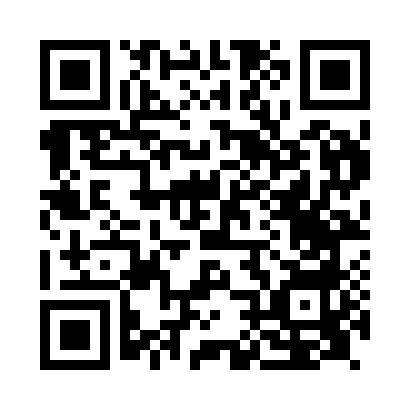 Prayer times for Woodside, Bedfordshire, UKWed 1 May 2024 - Fri 31 May 2024High Latitude Method: Angle Based RulePrayer Calculation Method: Islamic Society of North AmericaAsar Calculation Method: HanafiPrayer times provided by https://www.salahtimes.comDateDayFajrSunriseDhuhrAsrMaghribIsha1Wed3:345:3212:596:068:2710:262Thu3:315:3012:596:078:2810:283Fri3:285:2812:596:088:3010:314Sat3:255:2612:596:098:3210:345Sun3:225:2412:586:108:3310:376Mon3:195:2312:586:118:3510:407Tue3:165:2112:586:128:3710:438Wed3:125:1912:586:138:3810:469Thu3:095:1712:586:148:4010:4910Fri3:075:1612:586:158:4110:5011Sat3:065:1412:586:168:4310:5112Sun3:055:1212:586:178:4510:5213Mon3:055:1112:586:188:4610:5214Tue3:045:0912:586:198:4810:5315Wed3:035:0812:586:208:4910:5416Thu3:025:0612:586:218:5110:5517Fri3:025:0512:586:228:5210:5518Sat3:015:0312:586:238:5410:5619Sun3:005:0212:586:238:5510:5720Mon3:005:0112:586:248:5710:5821Tue2:594:5912:586:258:5810:5822Wed2:594:5812:586:268:5910:5923Thu2:584:5712:596:279:0111:0024Fri2:574:5612:596:279:0211:0125Sat2:574:5512:596:289:0311:0126Sun2:564:5412:596:299:0511:0227Mon2:564:5312:596:309:0611:0328Tue2:564:5212:596:309:0711:0329Wed2:554:5112:596:319:0811:0430Thu2:554:5012:596:329:1011:0531Fri2:544:491:006:339:1111:05